A-LEVEL CHEMISTRYPAPER 3PRACTICE PAPER 7Answer all questionsMax 90 marks1 hour 45 minutesThe first 10 multiple choice questions have already been used for AS-level resources1.      (a)     Give the formula of a Group 2 metal hydroxide used in agriculture......................................................................................................................(1)(b)     Identify a sodium halide that does not undergo a redox reaction when added as a solid to concentrated sulfuric acid......................................................................................................................(1)(c)     Chlorine gas reacts with cold dilute sodium hydroxide solution to form sodium chloride and another chlorine-containing compound, X.Give the formula of X......................................................................................................................(1)(d)     Give the formula of the substance responsible for the orange colour when chlorine gas is bubbled through an aqueous solution of sodium bromide......................................................................................................................(1)(e)     Solid sodium iodide undergoes a redox reaction with concentrated sulfuric acid.Give the formula for each of the following in this reaction.Formula of the solid reduction product ......................................................Formula of the oxidation product ................................................................(2)(f)      Draw the structure of each of the following organic compounds.(i)      The hydrocarbon that is a chain isomer of methylpropene, but does not exhibit E–Z stereoisomerism.(1)(ii)     The alcohol that is a position isomer of butan-2-ol.(1)(iii)     The hydrocarbon that has a peak, due to its molecular ion, at m/z = 44 in its mass spectrum.(1)(iv)    The bromoalkane that reacts with sodium cyanide to produce propanenitrile.(1)(Total 10 marks)2.	The following pairs of compounds can be distinguished by simple test−tube reactions.For each pair of compounds, give a reagent (or combination of reagents) that, when added separately to each compound, could be used to distinguish between them.State what is observed in each case.(a)     Butan−2−ol and 2−methylpropan−2−olReagent .........................................................................................................Observation with butan−2−ol................................................................................................................................................................................................................................................Observation with 2−methylpropan−2−ol................................................................................................................................................................................................................................................(3)(b)     Propane and propeneReagent .........................................................................................................Observation with propane................................................................................................................................................................................................................................................Observation with propene................................................................................................................................................................................................................................................(3)(c)     Aqueous silver nitrate and aqueous sodium nitrateReagent .........................................................................................................Observation with aqueous silver nitrate................................................................................................................................................................................................................................................Observation with aqueous sodium nitrate................................................................................................................................................................................................................................................(3)(d)     Aqueous magnesium chloride and aqueous barium chlorideReagent .........................................................................................................Observation with aqueous magnesium chloride................................................................................................................................................................................................................................................Observation with aqueous barium chloride................................................................................................................................................................................................................................................(3)(Total 12 marks)3.	The characteristic properties of transition metals include coloured ions, complex formation and catalytic activity.(a)     Consider the chromium complexes P and Q.Explain, with reference to oxidation states and electron configurations, why the chromium ions in complexes P and Q contain the same number of d electrons.
You should not consider the electrons donated by the ligands.Explain, in terms of electrons, why the complexes are different colours.
(You are not required to explain why the observed colours are red-violet and green.)........................................................................................................................................................................................................................................................................................................................................................................................................................................................................................................................................................................................................................................................................................................................................................................................................................................................................................................................................................................................................................................................................................................................................................................................................................................................................................................................................................................ (6)(b)     Write an equation to show how the [Co(NH3)6]2+(aq) ion reacts with 1,2-diaminoethane.
Explain the thermodynamic reasons why this reaction occurs......................................................................................................................................................................................................................................................................................................................................................................................................................................................................................................................................................................................................................................................................................................................................................................................................................................................................... (5)(c)     The toxic complex cisplatin is an effective anti-cancer drug because it reacts with the DNA in cancer cells, preventing cell division.(i)      Draw the displayed structure of cisplatin.
On your structure, show the value of one of the bond angles at platinum.
State the charge, if any, on the complex.(3)(ii)     When cisplatin is ingested, an initial reaction involves one of the chloride ligands being replaced by water.Write an equation for this reaction................................................................................................................(1)(iii)    Suggest how the risk associated with the use of this drug can be minimised..............................................................................................................................................................................................................................................................................................................................................(1)(d)     Explain, with the aid of equations, how and why vanadium(V) oxide is used in the Contact Process.........................................................................................................................................................................................................................................................................................................................................................................................................................................................................................................................................................................................................................................................................................................................................................................................................................................................................................................................................................................................................................................................................................................................(4)(Total 20 marks)4.	Chlorine can be found in water. One method for the determination of chlorine in water is to use colorimetry.A colourless sample of water from a vase of flowers was analysed after the addition of compound Z as the addition of Z resulted in a purple solution.Compound W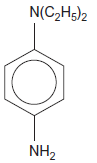 (a)     Calculate the Mr of Compound W.........................................................................................................................................................................................................................................................................................................................................................................(1)(b)     Determine the percentage, by mass, of nitrogen in this compound.........................................................................................................................................................................................................................................................................................................................................................................(1)(c)     A simplified diagram of a colorimeter is shown below.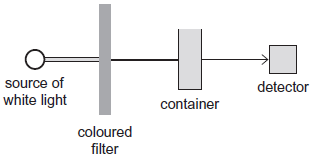 (i)      Suggest why it is important that the container for each sample has the same dimensions...............................................................................................................................................................................................................................(1)(ii)     Suggest why the coloured filter is used...............................................................................................................................................................................................................................(1)(iii)    Suggest one reason why a colorimetric method might be chosen in preference to titration................................................................................................................(1)(Total 5 marks)﻿5.	An excess of a given reagent is added to each of the following pairs of aqueous metal ions.For each metal ion, state the initial colour of the solution and the final observation that you would make.In each case, write an overall equation for the formation of the final product from the initial aqueous metal ion.(a)     An excess of aqueous sodium carbonate is added to separate aqueous solutions containing [Fe(H2O)6]2+ and [Fe(H2O)6]3+......................................................................................................................................................................................................................................................................................................................................................................................................................................................................................................................................................................................................................... (5)(b)     An excess of concentrated hydrochloric acid is added to separate aqueous solutions containing [Cu(H2O)6]2+ and [Co(H2O)6]2+......................................................................................................................................................................................................................................................................................................................................................................................................................................................................................................................................................................................................................... (4)(c)     An excess of dilute aqueous ammonia is added to separate aqueous solutions containing [Al(H2O)6]3+ and [Ag(H2O)2]+........................................................................................................................................................................................................................................................................................................................................................................................................................................................................................................................................................................................................................................................................................................................................................................................................................................................................ (4)(Total 13 marks)6.	Which one of the following atoms has only two unpaired electrons in its ground (lowest energy) state?A       heliumB       berylliumC       nitrogenD       oxygen(Total 1 mark)7.	What is the volume occupied by 10.8 g of the freon CCl2F2 at 100 kPa and 273 K?A       2.02 dm3B       2.05 dm3C       2.02 cm3D       2.05 cm3(Total 1 mark)8.	What will you see when a solution of silver nitrate is added to a solution containing bromide ions, and concentrated aqueous ammonia is added to the resulting mixture?A       a white precipitate soluble in concentrated aqueous ammoniaB       a white precipitate insoluble in concentrated aqueous ammoniaC       a cream precipitate soluble in concentrated aqueous ammoniaD       a yellow precipitate insoluble in concentrated aqueous ammonia(Total 1 mark)9.	Assuming that chlorine exists as two isotopes, and that hydrogen and carbon exist as one isotope each, how many molecular ion peaks will be shown in the mass spectrum of C4H6Cl4?A       2B       3C       4D       5(Total 1 mark)10.	How many structural isomers, which are aldehydes, have the molecular formula C5H10O?A       2B       3C       4D       5(Total 1 mark)11.	The boiling points of the halogens increase down Group VII becauseA       covalent bond strengths increase.B       bond polarities increase.C       the surface areas of the molecules increase.D       electronegativities increase.(Total 1 mark)12.		The data below refer to the industrial production of nitric acid from ammonia.Reaction 1     4NH3(g) + 5O2(g)   4NO(g) + 6H2O(g)           ∆H = −909 kJ mol−1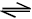 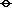 Reaction 2     2NO(g) + O2(g)   2NO2(g)                              ∆H = −115 kJ mol−1Reaction 3     3NO2(g) + H2O(l)   2HNO3(aq) + NO(g)         ∆H = −117 kJ mol−1The equilibrium yield in all three reactions is increased whenA       the pressure is increased.B       the pressure is decreased.C       the temperature is increased.D       the temperature is decreased.(Total 1 mark)13.	Using the data below, which is the correct value for the standard enthalpy of formation for TiCl4(l)?C(s) + TiO2(s) + 2Cl2(g) → TiCl4(l) + CO2(g)                ∆H = −232 kJ mol−1Ti(s) + O2(g) → TiO2(s)                             = −912 kJ mol−1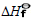 C(s) + O2(g) → CO2(g)                             = −394 kJ mol−1A       −1538 kJ mol−1B       −1094 kJ mol−1C       −750 kJ mol−1D       +286 kJ mol−1(Total 1 mark)14.	Which one of the following explains why boron has a lower first ionisation energy than beryllium? A       A boron atom is smaller than a beryllium atom.B       In beryllium all the electrons are paired in full sub-shells.C       A beryllium atom has fewer protons than a boron atom.D       In boron the 2p electron occupies a higher energy level than a 2s electron.(Total 1 mark)15.	Predict which one of the following has the highest boiling temperature.A       CH3COOCH2CH3B       CH3CH2CH2CH2OHC       CH3CH2CH2CH2CH3D       CH3CH2CH2CHO(Total 1 mark)Name		……………………………………………………………..Mark		……../90	……....%	Grade ………[Cr(H2O)6]3+(aq)
red-violet
P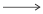 [Cr(H2O)5Cl]2+(aq)
green
Q16.16.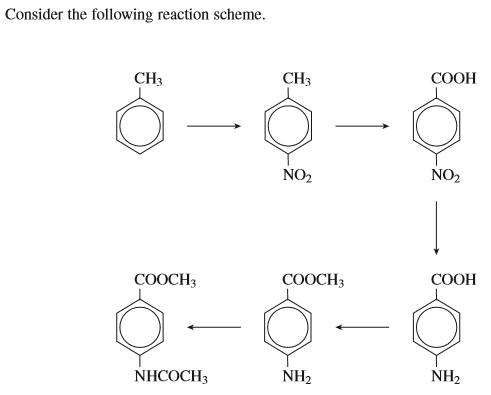 Which of the following types of mechanism is involved in this sequence?Which of the following types of mechanism is involved in this sequence?Aelectrophilic additionBelectrophilic substitutionCnucleophilic additionDnucleophilic substitution(Total 1 mark)17.17.On melting, covalent bonds must break in:On melting, covalent bonds must break in:Apoly(ethene)BBromineCsulphur dioxideDsilicon dioxide(Total 1 mark)18.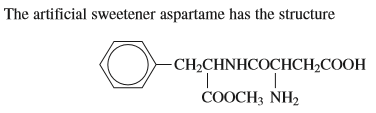 Which of the following statements about aspartame is incorrect?Which of the following statements about aspartame is incorrect?Which of the following statements about aspartame is incorrect?AAit can form a zwitterionBBit can undergo alkaline hydrolysisCCit contains an amide linkDDit has three chiral carbon atoms(Total 1 mark)19.Which of the following statements is incorrect?Which of the following statements is incorrect?Which of the following statements is incorrect?AAA substitution reaction occurs when ammonia reacts with 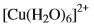 BBis a hydrocarbon which contains 85.7% by mass of carbon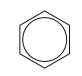 CChas at least one bond angle of 90o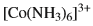 DDCH3CHO can act as both an oxidising agent and a reducing agent(Total 1 mark)20.Which of the following statements is correct?Which of the following statements is correct?Which of the following statements is correct?AA has at least one bond angle of 90o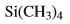 BBFe can act as both an oxidising agent and a reducing agentCCFe2+ can act as both an oxidising agent and a reducing agentDDFe3+ can act as both an oxidising agent and a reducing agent(Total 1 mark)21.Which of the following pairs of reactants cannot form an organic product which has an asymmetric carbon atom?Which of the following pairs of reactants cannot form an organic product which has an asymmetric carbon atom?Abut-2-ene and HBrBbutanone and NaBH4Cpropanal and HCNDpropene and H2O(Total 1 mark)22.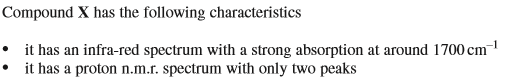 It does not give a silver mirror with Tollen’s reagentX could be:It does not give a silver mirror with Tollen’s reagentX could be:AButanoneBpentan-3-oneCPropanoneD2,2-dimethylpropanal(Total 1 mark)23.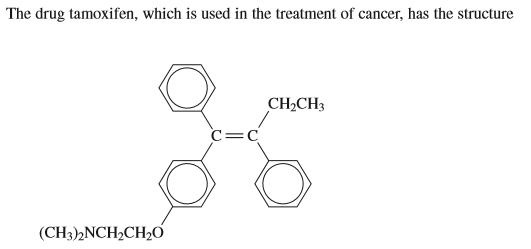 Which of the following statements about tamoxifen is incorrect?Which of the following statements about tamoxifen is incorrect?Ait can undergo electrophilic addition with bromineBit has a stereoisomerCit can undergo electrophilic substitution with ethanoyl chlorideDit is insoluble in hydrochloric acid(Total 1 mark)24.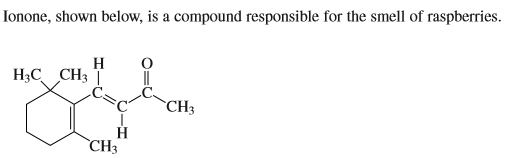 Which of the following is not a correct statement about ionone?Which of the following is not a correct statement about ionone?Ait can undergo electrophilic additionBit can undergo electrophilic substitutionCit can undergo nucleophilic additionDit does not have a chiral centre(Total 1 mark)25.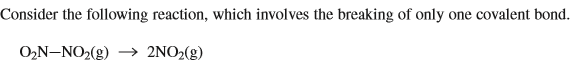 Which of the following statements is correct?Which of the following statements is correct?AΔH is positiveBΔG is always positiveCΔS is negativeDthe reaction is feasible at any temperature(Total 1 mark)26.Which of the following statements is incorrect?Which of the following statements is incorrect?A and are functional group isomers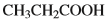 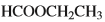 B and are functional group isomers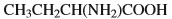 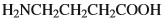 C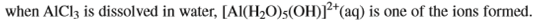 DSome covalent oxides of Period 3 elements react with water to give solutions with a pH value less than 5(Total 1 mark)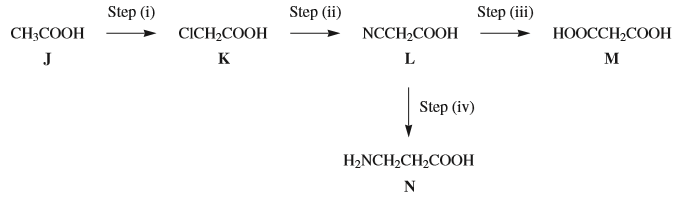 27.Which of the following statements about the reaction scheme is incorrect?Which of the following statements about the reaction scheme is incorrect?A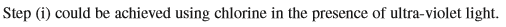 B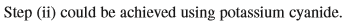 C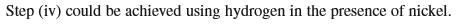 D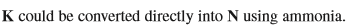 28.Which of the following statements is incorrect?Which of the following statements is incorrect?AM can form a condensation polymer with 1,6-diaminohexaneB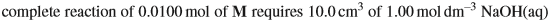 CM can act as a bidentate ligandDN undergoes self-polymerisation29.Which of the following statements is correct?Which of the following statements is correct?AThe systematic name of M is ethanedioic acidBN exists as the ion in a solution at pH 2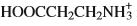 CN reacts with methanol to form a tetraalkylammonium saltDN reacts with ethanoyl chloride to form an ester(Total 3 marks)30.Which of the following species does not contain four or more atoms in the same plane?Which of the following species does not contain four or more atoms in the same plane?ACisplatinCisplatinBbut-2-enebut-2-eneCBenzeneBenzeneDan ammonium ion(Total 1 mark)an ammonium ion(Total 1 mark)31.Which of the following statements is not correct?Which of the following statements is not correct?A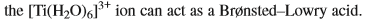 B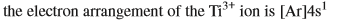 Cthe complex ions  and  are both octahedral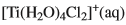 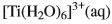 the complex ions  and  are both octahedralDConcentrated sulphuric acid can protonate concentrated nitric acid(Total 1 mark)Concentrated sulphuric acid can protonate concentrated nitric acid(Total 1 mark)32.Which of the following statements is correct?Which of the following statements is correct?ASome ionic oxides of Period 3 elements react with water to give solutions with a pH value less than 5Some ionic oxides of Period 3 elements react with water to give solutions with a pH value less than 5BOptical isomerism is shown by 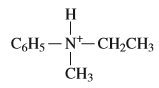 Optical isomerism is shown by COptical isomerism is shown by 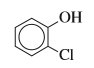 Optical isomerism is shown by DOptical isomerism is shown by 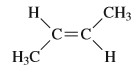 (Total 1 mark)Optical isomerism is shown by (Total 1 mark)33.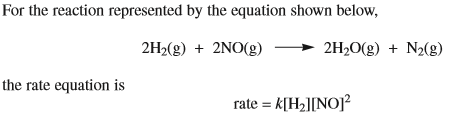 Assuming that a 10 K temperature rise doubles the rate, which of the following would not increase the rate by a factor of four?Assuming that a 10 K temperature rise doubles the rate, which of the following would not increase the rate by a factor of four?A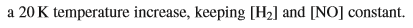 B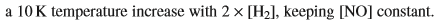 C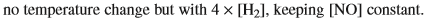 D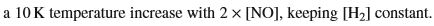 (Total 1 mark)34.Which of the following increases down Group VII?Which of the following increases down Group VII?Athe electronegativity of the halogenBthe lattice dissociation enthalpy of the sodium halideCthe oxidising ability of the halogenDthe strength of the halide ion as a reducing agent(Total 1 mark)35.Which of the following statements is correct?Which of the following statements is correct?A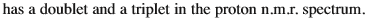 B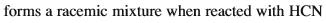 C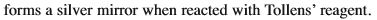 Dthe [Al(H2O6)]3+ (Total 1 mark)